Hello Central Arkansas Lacrosse Players and Families,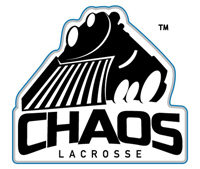 I hope you’re all doing well gearing up for the spring 2020 season. It’s going to be a great season for Natural State Lacrosse. With that said, it may seem early but it’s also time to start thinking about the summer. CHAOS Arkansas has exciting plans for 2020!If you are new to the sport or are unfamiliar with our team, we are a travel program for players from all Central Arkansas high school teams. Our coaching staff is made up entirely of coaches who played NCAA lacrosse and have gone through the recruiting process.  I come from playing high school lacrosse in Colorado followed playing at the Division I level beginning at St. Bonaventure University followed by Liberty University.   I bring to the table 10 years of experience with coaching high school, collegiate and club high school programs to the team.  Meghan Ayers played high school lacrosse in Texas followed by playing at Hendrix College.  Ayers is the Head Coach at Mount Saint Mary’s and brings 3 years of coaching experience to the program. We are here to help you elevate your skills and lacrosse knowledge so that you can return to your high school program a better player. For those of you who may be interested in playing in college, we will be taking you to play in front of college coaches. We can help provide productive successful ways of communicating with collegiate coaches upon request.As a program, our focus is on your individual development in addition to a healthy, positive, team development. We believe as a coaching staff that if we can elevate every individual on our team and give them new tools for their toolbox, our team and region will be stronger for it. We will teach you to play faster, harder, and smarter. For tryouts coaches are looking for hard working, coachable, positive and driven young ladies.We want to ensure that everyone is giving their all, being a full pledged member of the team and helping to create a positive atmosphere to help our program develop stronger.  This is a special time for young ladies to grow with their lacrosse skills and play with members from different teams in an ever growing lacrosse community.  This summer, we will be playing in 2 tournaments; Music City in Nashville, TN June 27th-28th and the Adrenaline Western Shootout Recruiting Tournament July 11th-12th in Colorado Springs, CO. at the United States Airforce Academy!!!  Players can also attend the Western Showcase Recruiting Event and play on a team coached by college coaches as an individual on July 10th. Music City is an all-girl tournament with 80 plus teams and college coaches. Super fun event! It’s a great time to visit Nashville, the tournament is block scheduled, so families can enjoy the area.Adrenaline tournaments are a “lacrosse experience”, not to be missed. Team activities like rafting and trams to the top of Pikes peak will be planned as team/family events, in addition to amazing lacrosse, playing teams from many different western states. It’s great we can represent Arkansas with our special edition ‘Arkansas pinnies’.Our tryouts will be on Sunday April 5th from 1-3 pm at Natural Steps Soccer Complex. If you’re a newer player who loves the game and thinks it’s a lot of fun but is worried about being new, I encourage you to come try out. We are always looking for budding talent that we can help develop. Roster decisions will be made by Thursday 4/9 with team dues due Thursday 4/16 to allow time for uniform orders. There is a $20 tryout fee, however that gets rolled over into your roster dues upon making the team. Additional tryout info and registration in the link below:www.littlerocklacrosse.com  “Chaos” Girls HS TeamYou call it Chaos; we call it family!Kristi Crowley, Head CoachMeghan Ayers, Assistant CoachKristen Marr, DirectorDO NOT PUT ON WEBSITE:
CODE OF CONDUCT ON REGISTRATION:For tryouts coaches are looking for hard working, coachable, positive and driven young ladies.  We will not tolerate bad attitudes, pessimism or bullying.  If any player should show one of the previously stated characteristics, they will be given one warning.  If it needs to be addressed a second time it will be means for dismissal from the team with a no refund policy.We want to ensure that everyone is giving their all, being a full pledged member of the team and helping to create a positive atmosphere to help our program develop stronger.  This is a special time for young ladies to grow with their lacrosse skills and play with members from different teams in an ever growing lacrosse community.  To help prevent any issues, we ask that any questions or concerns be brought to me, Kristi Crowley so things can be explained or worked out quickly.  